Minnesota STEMI Receiving Center Designation ApplicationToday’s Date: Please fill in the blankHospital Name (will appear on certificate and MDH website): Please fill in the blank Hospital Street Address: Please fill in the blankCity: Please fill in the blank State: Please fill in the blankZip Code: Please fill in the blankHospital CEO Name: Please fill in the blankPrimary Contact Name: Please fill in the blankTitle/Position: Please fill in the blank Primary Contact Email: Please fill in the blankPhone: Please fill in the blankSecondary Contact Name: Please fill in the blankTitle/Position: Please fill in the blank Secondary Contact Email: Please fill in the blank Phone: Please fill in the blankCertification Program NameCertificationDate ReceivedAmerican College of Cardiology (ACC) Chest Pain Center with Primary PCIfill in the blankfill in the blankACC Chest Pain Center with Primary PCI and Resuscitationfill in the blankfill in the blankAccreditation for Cardiovascular Excellence (ACE) Cath/PCIfill in the blankfill in the blankDNV Healthcare Chest Pain Program (Chest Pain & STEMI Receiving Programs/PCI-Capable)fill in the blankfill in the blankThe Joint Commission (TJC)/American Heart Association (AHA) Primary Heart Attack Center Certificationfill in the blankfill in the blankThe Joint Commission/AHA Comprehensive Cardiac Center Certificationfill in the blankfill in the blankOther Certification (Please contact MDH at health.heart@state.mn.us before selecting this option)fill in the blankfill in the blank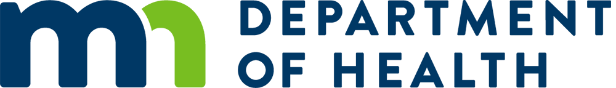 